TUTO CREATION LIVRE D’OR1. fichier /nouveau 800/400 cocher transparent

2. calque /nouveau calque vierge L 200/ H 300 blanc 

3.clic droit /paramétrage manuel : x 50 et y 40 Taille : 200/300 



4.calque /dupliquer 

5.calque 2 : clic droit /paramétrage manuel : x 53 et y 37 Taille : 200/305
décocher: " conserver les proportions "



6. clic droit /option ombre portée X 0 et Y0 opacité 50%

*7.calque/dupliquer 

*8. clic droit /paramétrage manuel : et augmenter uniquement le X de 3 et diminuer y de 3 
la taille : augmenter de 5 la hauteur uniquement 

décocher: " conserver les proportions "

voir capture :




9. répétez les étapes *7 et 8 - 3 fois encore (en augmentant et diminuant les chiffres au chiffres précédent pour les autres calques à chaque fois 
(ajouter X 3/enlever Y-3 et ajouter hauteur 5 )


10.sur le dernier calque du haut (le 5 chez moi ) 

11. filtre/contour progressif taille 20 couleur gris clair opacité 50%




12.calque fusionner tout les calques 

13.calque/ajouter un nouveau fond vierge --> transparence automatique 

14.calque 1: calque /dupliquer 

calque2: clic droit /paramétrage manuel X-276 et y 0

cliquez sur l'icône "symetrie horizontale"



calque fusionner avec le calque inférieur 

vous pouvez déplacer votre livre ou vous voulez sur le fond , si vous voulez ajouter des decos supplémentaires (c'est a ça que sert un ajouter un fond )




sélection/sélectionner le calque (pour ne pas dépasser )

outil artistique : choisir Sépia rayon 70 et "badigeonner" le livre



outil aerographe : pression et dispersion a 0
tapoter sur le ligne centrale du livre voir comme sur la capture 
attention ne pas tapoter plusieurs fois au même endroit ce serait trop épais
il faut que ca soit léger



on peut ajouter : filtre effet d'otique : brume noir 

édition/atténuer brume a votre gré


ensuite faites : filtre/couleur /sépia


clic sur le gros T (outil texte et écrire votre texte )

calque /transformer le texte en calque image )


calque/fusionner avec le calque inférieur

calque/nouveau ouvrir en tant que calque : vos déco ou l'encre et la plume 

calque/nouveau ouvrir en tant que calque : le visage 

clic droit /transformation paramétré : réglez l'échelle a 60
clic sur l'icône : sepia 



calque/nouveau ouvrir en tant que calque : le petit ruban 

clic sur l'icône "symétrie horizontale " et placez le sur le centre du livre 

clic droit /transformation paramétré et réglez l'angle comme vous voulez ou 16,20 °

ajouter ce que vous aimez pour personnaliser vos livre 
et fusionner tout 

image /recadrage automatique 

enregistrer le en type .png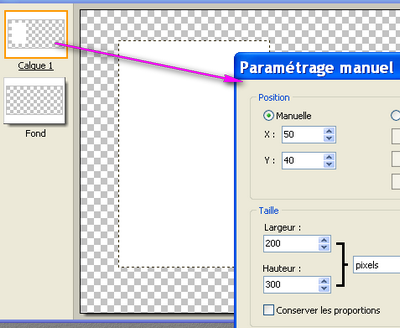 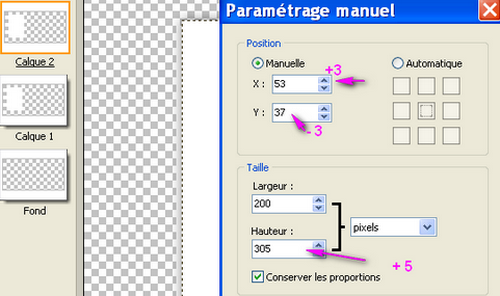 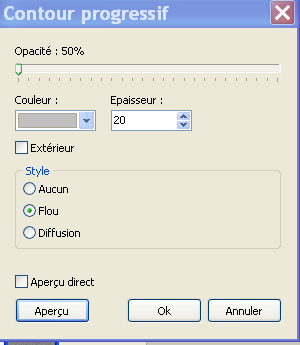 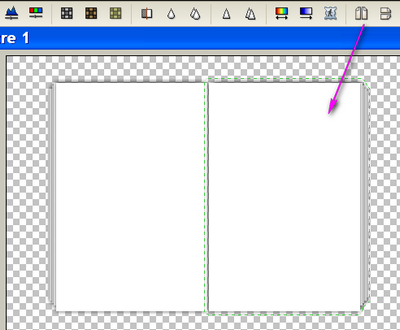 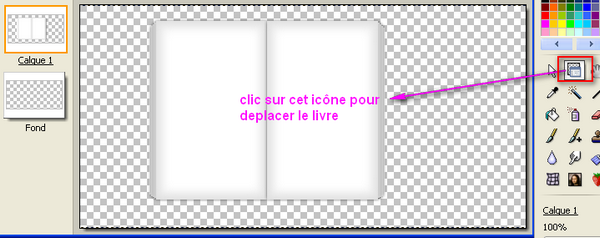 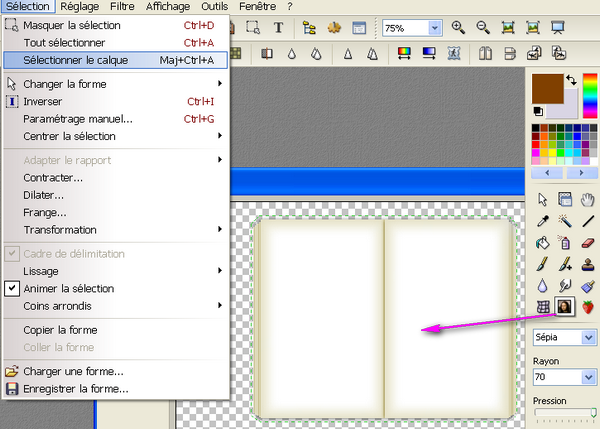 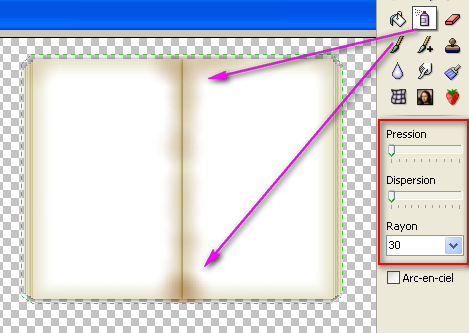 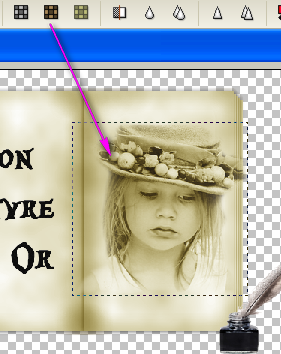 